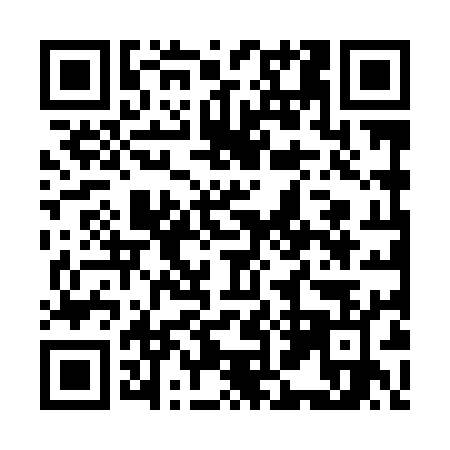 Ramadan times for Kepa Kujawska, PolandMon 11 Mar 2024 - Wed 10 Apr 2024High Latitude Method: Angle Based RulePrayer Calculation Method: Muslim World LeagueAsar Calculation Method: HanafiPrayer times provided by https://www.salahtimes.comDateDayFajrSuhurSunriseDhuhrAsrIftarMaghribIsha11Mon4:144:146:1011:573:475:445:447:3312Tue4:124:126:0711:563:495:465:467:3513Wed4:094:096:0511:563:505:485:487:3714Thu4:074:076:0311:563:525:505:507:3915Fri4:044:046:0011:553:535:525:527:4116Sat4:014:015:5811:553:555:535:537:4317Sun3:593:595:5611:553:565:555:557:4518Mon3:563:565:5311:553:585:575:577:4719Tue3:533:535:5111:543:595:595:597:4920Wed3:513:515:4811:544:006:016:017:5121Thu3:483:485:4611:544:026:026:027:5322Fri3:453:455:4411:534:036:046:047:5523Sat3:423:425:4111:534:056:066:067:5824Sun3:403:405:3911:534:066:086:088:0025Mon3:373:375:3611:524:076:106:108:0226Tue3:343:345:3411:524:096:116:118:0427Wed3:313:315:3211:524:106:136:138:0628Thu3:283:285:2911:524:116:156:158:0929Fri3:253:255:2711:514:136:176:178:1130Sat3:223:225:2411:514:146:186:188:1331Sun4:194:196:2212:515:157:207:209:161Mon4:164:166:2012:505:177:227:229:182Tue4:134:136:1712:505:187:247:249:203Wed4:104:106:1512:505:197:267:269:234Thu4:074:076:1312:495:217:277:279:255Fri4:044:046:1012:495:227:297:299:276Sat4:014:016:0812:495:237:317:319:307Sun3:583:586:0612:495:247:337:339:328Mon3:553:556:0312:485:267:347:349:359Tue3:513:516:0112:485:277:367:369:3710Wed3:483:485:5912:485:287:387:389:40